Spinach Pancakes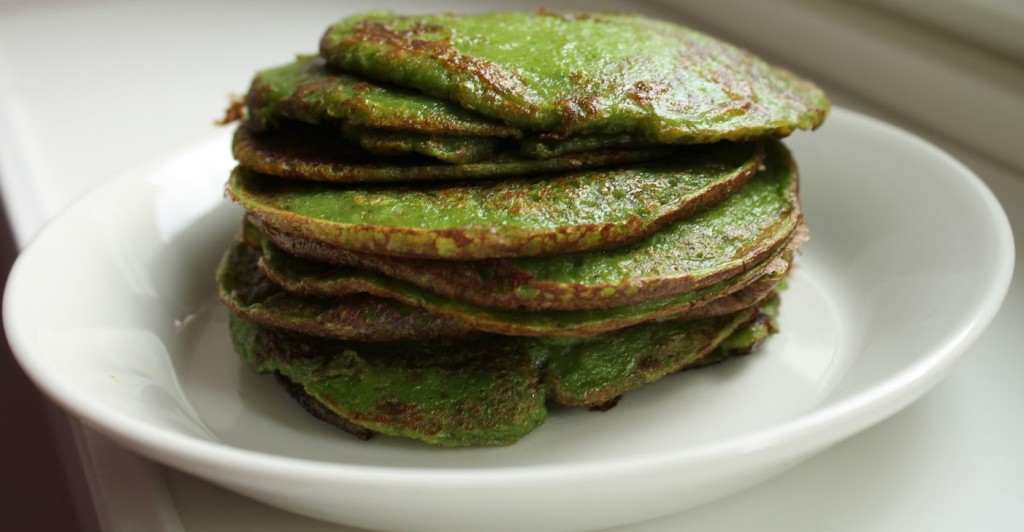 the Ingredients2 1/2 cups of fresh baby spinach (frozen is OK if fresh spinach is not available)500ml of milk2 eggs1/2 teaspoon salt1 tablespoon of Baking Soda1 cup of wholewheat flour1 1/2 cups of all-purpose flour1 tablespoon of Olive Oil / Vegetable OilButter or Oil for cooking the pancakesBerry Jam (lingonberry, cranberry, gooseberry) for servingthe InstructionsWash and drain the fresh baby spinach if needed Puree the spinach with the milk in a blenderPour into mixing bowl and whisk in the eggs, salt, oil and flour until you have a smooth batterWarm up the frying pan (medium heat) and lightly grease with butter or oilMake any size pancakes you wantPlace a soup ladle full of batter in the pan and cook until the wet side of the pancake bubbles (usually about 2-3 minutes)Flip and cook the other side for 2-3 minutes until lightly brownServe warm with jam 